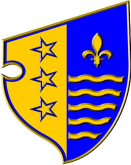 POZIV ZA SUDJELOVANJE NA PREDAVANJUMinistarstvo za obrazovanje, nauku, kulturu i sport Bosansko – podrinjskog kantona Goražde, u saradnji sa JP Ceste federacije BiH d.o.o. Sarajevo organizuju aktuelna  predavanja za osobe uključene u sistem osposobljavanja kandidata za vozače i provedbu vozačkih ispita, te za pripadnike saobraćajne policije. Predavač ima dugogodišnje iskustvo na predmetnim poslovima i na polju sigurnosti saobraćaja. Dato savjetovanje može da posluži kao osnova za produženje licenci.Teme predavanja:•    Signalizacija u funkciji osposobljavanja kandidata za vozače  i provedbe  vozačkog ispita u BiH•    Metodika vožnje u kružnom toku saobraćaja•    Procjena rizičnih situacija u saobraćaju.Predavač je mr.sc. Reuf Boračić, dipl.ing.saobraćaja.Predavanje će se održati dana 05.12.2013. godine (četvrtak), u trajanju od 11.00 - 14.00 sati u prostorijama sale skupštine Bosansko – podrinjskog kantona Goražde, ulica 1.slavne višegradske brigade 2/A, Goražde. Predavanja traju 3 x 45 minuta, sa pauzom od 15 min. nakon drugog sata. Na kraju predavanja slijede  pitanja i diskusije.Goražde, 02.12.2013. godine		   Ministarstvo za obrazovanje, nauku, kulturu i sport					            Bosansko – podrinjskog kantona GoraždeUlica 1. slavne višegradske brigade broj 2/A, telefon: +387 38 224 259, fax: +387 38 220 934e-mail: obrazovanje@bpkg.gov.ba